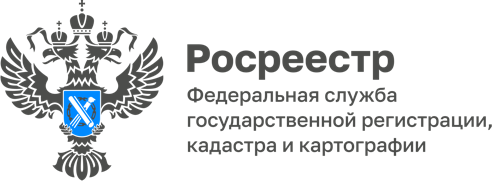 Реализация в Волгоградской области закона о выявлении правообладателей ранее учтенных объектов недвижимостиВ рамках мероприятий по реализации положений Федерального закона от 30.12.2020 № 518-ФЗ «О внесении изменений в отдельные законодательные акты Российской Федерации» (Закона о выявлении правообладателей ранее учтённых объектов недвижимости), Управлением Росреестра по Волгоградской области в тесной координации с органами государственной власти различных уровней и органами местного самоуправления региона, созданы благоприятные условия функционирования механизма администрирования, подразумевающего особый контроль над всеми процессами, влияющими на достоверность сведений в информационных ресурсах, путем четкой регламентации всех процедур.Принимая во внимание, что реализация положений закона требует скоординированных действий уполномоченных органов и органа регистрации прав, в целях поддержания инфраструктуры системы межведомственного взаимодействия, ее основных технологических решений и структур данных, Управление Росреестра по Волгоградской областина основе еженедельного мониторинга сведений ЕГРН формирует и предлагает чёткий алгоритм действий для дальнейшей работы в этом направлении.Результатом такой планомерной совместной работы к настоящему моменту является выявление и внесение в Единый государственный реестр недвижимости сведений в отношении 1459 правообладателей ранее учтенных объектов недвижимости на территории Волгоградской области. Необходимо понимать, что ранее учтенными объектами недвижимого имущества считаются объекты, технический учет или государственный учет которых осуществлен в установленном законодательством Российской Федерации порядке до дня вступления в силу Федерального законаот 24 июля 2007 года № 221-ФЗ «О государственном кадастре недвижимости» и права на такие объекты недвижимости, возникшие до дня вступления в силу Федерального закона от 21 июля 1997 года № 122-ФЗ «О государственной регистрации прав на недвижимое имущество и сделок с ним», признаются юридически действительными при отсутствии их государственной регистрации в Едином государственном реестре недвижимости.Выявление правообладателей ранее учтенных объектов недвижимости осуществляется органами местного самоуправления путем проведения анализа сведений, находящихся в их архивах, направления необходимых запросов в другие ведомства и учреждения и в случае выявления правообладателей, информирование их об этом и самостоятельное направление в орган регистрации прав, при отсутствии возражений, заявления о внесении в Единый государственный реестр недвижимости сведений о правообладателе и самом объекте, а в случае выявления прекративших существование зданий и сооружений, осуществление подачи заявлений о снятии с государственного кадастрового учета таких объектов недвижимости, на основании подготовленного уполномоченными органами акта осмотра таких объектов без привлечения кадастрового инженераи проведения кадастровых работ.Анализируя на постоянной основе результаты проводимых работ и нарабатываемой практики реализации закона о выявлении правообладателей ранее учтённых объектов недвижимости, с учетом своих особенностей в регионе, Управление Росреестра по Волгоградской области напоминает, что несмотря на то, что реализация положений закона требует взаимодействия региональных структур, правообладатели  таких объектов недвижимости имеют право самостоятельно и бесплатно обратитьсяс заявлением о государственной регистрации ранее возникшего права на объект недвижимости и приложением ранее полученного документа удостоверяющего право на данный объект недвижимости, в любой офис Многофункционального центра предоставления государственных и муниципальных услуг.«Понимание важности не рамочного решения текущих вопросов, а необходимости системного и комплексного подхода к реализации положений закона, позволитобеспечить в первую очередь защиту  прав и имущественных интересов правообладателей ранее учтённых объектов недвижимости, убережет от мошеннических действий с их имуществом, поможет избежать возникновения имущественных споров, что в свою очередь приведет к наполнению качественными сведениями Единый государственный реестр недвижимости», - сообщает начальник отдела организации кадастровой оценки и приватизации комитета по управлению государственным имуществом Волгоградской области Елена Алтухова.С уважением,Балановский Ян Олегович,Пресс-секретарь Управления Росреестра по Волгоградской областиMob: +7(937) 531-22-98E-mail: pressa@voru.ru